Участие граждан в корпорации5 апреля в гимназии № 83 г. Тюмени прошёл открытый урок права на тему «Участие граждан в корпорациях», с которой учащихся познакомила судья Арбитражного суда Тюменской области А.В. Щанкина. Участниками лекции стали учащиеся 10-х и 11-х классов,  стоящие на пороге взрослой жизни, которым предстоит сделать выбор, будущей профессии.Анна Владиславовна рассказала ребятам о формах предпринимательской деятельности, об основных признаках юридического лица. Лектор привела несколько классификаций юридического лица.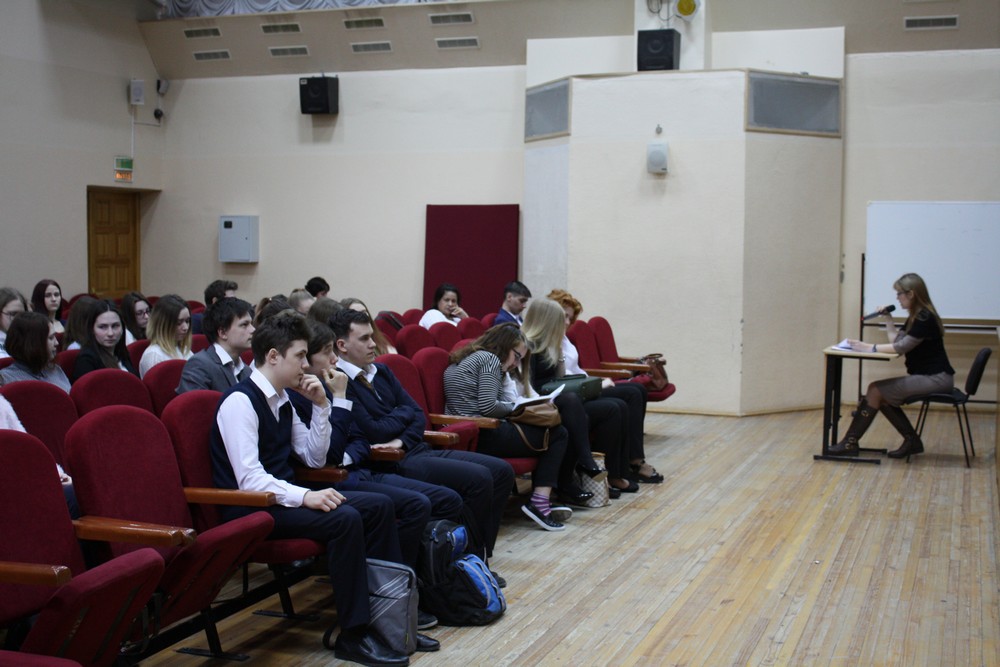 Учащиеся узнали, что такое корпорация, а также о том какими обязанностями и правами обладают члены корпораций. Анна Владиславовна подчеркнула, что директор- это не просто хорошая должность и приличная заработная плата, это также колоссальная ответственность за деятельность корпорации. Директор может быть привлечен к корпоративной социальной ответственности, имущественной, дисциплинарной, административной и уголовной ответственностям.В завершении лекции Анна Владиславовна познакомила ребят с деятельностью Арбитражного суда и пригласила пройти практику в Арбитражном суде.